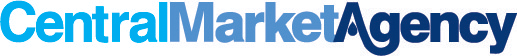 Revision HistoryDistributionAll Trading PartiesIntroductionThe September 2022 Software Release Project aims to implement 10 Approved Changes, to include: 8 changes to the CMA Central Systems: A change to meter volume validationA Performance Measure change to accommodate a change of meter read frequencyEnhanced HVI SecurityChanges to the Erroneous Transfer RAThe delivery of a new Disconnection RASettlement data partitioning Delivery of a number of fixes to Party Issues Delivery of a number of fixes to CMA issues. 2 documentation changes:Consolidation of legal drafting for the Release.Consolidation of settlement rules in one CSD.In addition, the Release will include the final element of the closure of the June 2022 Tech Refresh project and will establish a new set of environments for CMA testing purposes.These Approved Changes will be delivered in accordance with LWI 205 and will result in a new:Version 7.1 of the CMA CS being released to the Production environment with no regression of current functionality and system performance occurring. ImpactsProject NameSoftware Release Sept 2022Version1.0Date2022-07-26AuthorNeil Cohen	DateVrsn.DescriptionAuthorReviewApproval2022-05-180.1Initial DraftNCDCDC2022-06-160.2De-scoping of MCCP279 and CMACP319NCDCDC2022-07-260.3 wip – 0.4 Addition of CMACP296.Minor updates following CUR reviewNCDCDCApproved ChangeDescriptionLVI ImpactHVI ImpactMCCP266Settlement CSDsConsolidates CSD0205 with CSD0207User Changes: NONE Security Changes: NONEMCCP266Settlement CSDsConsolidates CSD0205 with CSD0207Operational Changes: NONEOperational Changes: NONEMCCP266Settlement CSDsConsolidates CSD0205 with CSD0207New Data Item: NONE New Data Items: NONEMCCP266Settlement CSDsConsolidates CSD0205 with CSD0207Revised Data Items: NONE.Revised Data Items: NONEMCCP266Settlement CSDsConsolidates CSD0205 with CSD0207Data Uploads: NONEMCCP266Settlement CSDsConsolidates CSD0205 with CSD0207New Txns: NONENew Txns: NONE.MCCP266Settlement CSDsConsolidates CSD0205 with CSD0207Revised Txns: NONERevised Txns: NONEMCCP266Settlement CSDsConsolidates CSD0205 with CSD0207New pages/reports: NONEMCCP266Settlement CSDsConsolidates CSD0205 with CSD0207Revised pages/reports: NONE MCCP266Settlement CSDsConsolidates CSD0205 with CSD0207MC/CSD Changes: Market Code. Sections 5.8, 5.16 and Schedule 1. Remove refs. to CSD0205 and change the name of CSD0207. CSD0201 (Settlement Timetable and Reporting). Improve descriptions of IP and RF parameters.CSD0205 (IP Charge Calculation, Allocation and Aggregation). To be discontinued.CSD0207 (RF Charge Calculation. Allocation and Aggregation). Consolidate IP and RF settlement. MC/CSD Changes: Market Code. Sections 5.8, 5.16 and Schedule 1. Remove refs. to CSD0205 and change the name of CSD0207. CSD0201 (Settlement Timetable and Reporting). Improve descriptions of IP and RF parameters.CSD0205 (IP Charge Calculation, Allocation and Aggregation). To be discontinued.CSD0207 (RF Charge Calculation. Allocation and Aggregation). Consolidate IP and RF settlement. MCCP274Meter Volume ValidationRemoves the meter read validation step for positive candidate volumes, with a zero or negative prior estimate.User Changes: NONE Security Changes: NONEMCCP274Meter Volume ValidationRemoves the meter read validation step for positive candidate volumes, with a zero or negative prior estimate.Operational Changes: NONEOperational Changes: NONEMCCP274Meter Volume ValidationRemoves the meter read validation step for positive candidate volumes, with a zero or negative prior estimate.New Data Item: NONENew Data Items: NONEMCCP274Meter Volume ValidationRemoves the meter read validation step for positive candidate volumes, with a zero or negative prior estimate.Revised Data Items: NONERevised Data Items: NONEMCCP274Meter Volume ValidationRemoves the meter read validation step for positive candidate volumes, with a zero or negative prior estimate.Data Uploads: NONEMCCP274Meter Volume ValidationRemoves the meter read validation step for positive candidate volumes, with a zero or negative prior estimate.New Txns: NONENew Txns: NONEMCCP274Meter Volume ValidationRemoves the meter read validation step for positive candidate volumes, with a zero or negative prior estimate.Revised Txns: Validation for +ve CDV with -ve or zero PEDV removed for:T005.0 (Submit Meter Read (SW)). T005.1 (Submit Meter Read (LP)). T017.0 (Submit Meter Swap). Revised Txns: Validation for +ve CDV with -ve or zero PEDV removed for:T005.0 (Submit Meter Read (SW)). T005.1 (Submit Meter Read (LP)). T017.0 (Submit Meter Swap).MCCP274Meter Volume ValidationRemoves the meter read validation step for positive candidate volumes, with a zero or negative prior estimate.New pages/reports: NONEMCCP274Meter Volume ValidationRemoves the meter read validation step for positive candidate volumes, with a zero or negative prior estimate.Revised pages/reports: NONE MCCP274Meter Volume ValidationRemoves the meter read validation step for positive candidate volumes, with a zero or negative prior estimate.MC/CSD Changes:CSD0203 (Meter Read Submission Validation). Section 2.3.1 Volume Validation. MC/CSD Changes:CSD0203 (Meter Read Submission Validation). Section 2.3.1 Volume Validation. MCCP276Meter Read Frequency Changes.Introduces an additional re-set for the R10B Performance Measure when a meter read frequency changes.  User Changes: NONE Security Changes: NONEMCCP276Meter Read Frequency Changes.Introduces an additional re-set for the R10B Performance Measure when a meter read frequency changes.  Operational Changes: NONEOperational Changes: NONEMCCP276Meter Read Frequency Changes.Introduces an additional re-set for the R10B Performance Measure when a meter read frequency changes.  New Data Item: NONENew Data Items: NONEMCCP276Meter Read Frequency Changes.Introduces an additional re-set for the R10B Performance Measure when a meter read frequency changes.  Revised Data Items: NONERevised Data Items: NONEMCCP276Meter Read Frequency Changes.Introduces an additional re-set for the R10B Performance Measure when a meter read frequency changes.  Data Uploads: NONEMCCP276Meter Read Frequency Changes.Introduces an additional re-set for the R10B Performance Measure when a meter read frequency changes.  New Txns: NONENew Txns: NONEMCCP276Meter Read Frequency Changes.Introduces an additional re-set for the R10B Performance Measure when a meter read frequency changes.  Revised Txns: NONE.Revised Txns: NONE.MCCP276Meter Read Frequency Changes.Introduces an additional re-set for the R10B Performance Measure when a meter read frequency changes.  New pages/reports: NONEMCCP276Meter Read Frequency Changes.Introduces an additional re-set for the R10B Performance Measure when a meter read frequency changes.  Revised pages/reports: Performance Charges/R10B. Re-set added for change of D3011 Meter Read Frequency.MCCP276Meter Read Frequency Changes.Introduces an additional re-set for the R10B Performance Measure when a meter read frequency changes.  MC/CSD Changes: CSD0002 (Performance Measures). Table 1/R10. Add additional re-set for read frequency change.  MC/CSD Changes: CSD0002 (Performance Measures). Table 1/R10. Add additional re-set for read frequency change.  MCCP278HVI SecurityAdds IP Address to the firewalls to limit access for HVI Users.MCCP278HVI SecurityAdds IP Address to the firewalls to limit access for HVI Users.User Changes: NONE Security Changes: IP Addresses for HVI Users to be added to an Access Control List (ACL).HVI Users will need to modify the target URLs by adding ‘:4535’ to the domain name.MCCP278HVI SecurityAdds IP Address to the firewalls to limit access for HVI Users.Operational Changes: NONEOperational Changes: IP Address updates to be provided to the CMA.MCCP278HVI SecurityAdds IP Address to the firewalls to limit access for HVI Users.New Data Item: NONENew Data Items: NONEMCCP278HVI SecurityAdds IP Address to the firewalls to limit access for HVI Users.Revised Data Items: NONERevised Data Items: NONEMCCP278HVI SecurityAdds IP Address to the firewalls to limit access for HVI Users.Data Uploads: NONEMCCP278HVI SecurityAdds IP Address to the firewalls to limit access for HVI Users.New Txns: NONENew Txns: NONEMCCP278HVI SecurityAdds IP Address to the firewalls to limit access for HVI Users.Revised Txns: NONE.Revised Txns: NONE.MCCP278HVI SecurityAdds IP Address to the firewalls to limit access for HVI Users.New pages/reports: NONEMCCP278HVI SecurityAdds IP Address to the firewalls to limit access for HVI Users.Revised pages/reports: NONE MCCP278HVI SecurityAdds IP Address to the firewalls to limit access for HVI Users.MC/CSD Changes: CSD0001 (Market Training and Assurance). Sections 4.1, 4.2, 4.4, 5.1 and 5.2. Add requirements re. IP Address submissions. CSD0301 Annex A. Add description for the use of the Access Control List (ACL) for HVI.MC/CSD Changes: CSD0001 (Market Training and Assurance). Sections 4.1, 4.2, 4.4, 5.1 and 5.2. Add requirements re. IP Address submissions. CSD0301 Annex A. Add description for the use of the Access Control List (ACL) for HVI.MCCP283September 2022 CSD DraftingConsolidates previously approved MC and CSD draftingNew Data Item: NONENew Data Items: NONEMCCP283September 2022 CSD DraftingConsolidates previously approved MC and CSD draftingRevised Data Items: NONERevised Data Items: NONEMCCP283September 2022 CSD DraftingConsolidates previously approved MC and CSD draftingData Uploads: NONEMCCP283September 2022 CSD DraftingConsolidates previously approved MC and CSD draftingNew Txns: NONENew Txns: NONEMCCP283September 2022 CSD DraftingConsolidates previously approved MC and CSD draftingRevised Txns: NONERevised Txns: NONEMCCP283September 2022 CSD DraftingConsolidates previously approved MC and CSD draftingNew pages/reports: NONEMCCP283September 2022 CSD DraftingConsolidates previously approved MC and CSD draftingRevised pages/reports: NONE MCCP283September 2022 CSD DraftingConsolidates previously approved MC and CSD draftingMC/CSD Changes: As identified for other changes, plus:Market Code Section 5.6.3. Remove redundant refs to WCDS etc.CSD0002 (Performance Charges). Minor typo corrected for RPC charge in Table 1.CSD0104 Part 1 (Maintain SPID Data – SPID Level). Remove redundant refs to ‘WCDS’ etc.CSD0301 (Data Transfer Catalogue) Annex A. Add XML Schema validation of GUIDs.   MC/CSD Changes: As identified for other changes, plus:Market Code Section 5.6.3. Remove redundant refs to WCDS etc.CSD0002 (Performance Charges). Minor typo corrected for RPC charge in Table 1.CSD0104 Part 1 (Maintain SPID Data – SPID Level). Remove redundant refs to ‘WCDS’ etc.CSD0301 (Data Transfer Catalogue) Annex A. Add XML Schema validation of GUIDs.   CMACPx227AS. Disconnection RAAllows SW to back-date DEREG or PDISC for SPIDs with more than one meter registered to them.User Changes: NONE Security Changes: NONECMACPx227AS. Disconnection RAAllows SW to back-date DEREG or PDISC for SPIDs with more than one meter registered to them.Operational Changes: NONEOperational Changes: NONECMACPx227AS. Disconnection RAAllows SW to back-date DEREG or PDISC for SPIDs with more than one meter registered to them.New Data Item: NONENew Data Items: NONECMACPx227AS. Disconnection RAAllows SW to back-date DEREG or PDISC for SPIDs with more than one meter registered to them.Revised Data Items: NONERevised Data Items: NONECMACPx227AS. Disconnection RAAllows SW to back-date DEREG or PDISC for SPIDs with more than one meter registered to them.Data Uploads: NONECMACPx227AS. Disconnection RAAllows SW to back-date DEREG or PDISC for SPIDs with more than one meter registered to them.New Txns: NONENew Txns: NONECMACPx227AS. Disconnection RAAllows SW to back-date DEREG or PDISC for SPIDs with more than one meter registered to them.Revised Txns: NONERevised Txns: NONECMACPx227AS. Disconnection RAAllows SW to back-date DEREG or PDISC for SPIDs with more than one meter registered to them.New pages/reports: NONECMACPx227AS. Disconnection RAAllows SW to back-date DEREG or PDISC for SPIDs with more than one meter registered to them.Revised pages/reports: AS/RA page to additionally include the Disconnection RA, to be made available to SW and to the CMA.AS/Reports page to additionally include any Disconnection RAsAS/Reports page validations to include new RA error codes: NR RA, NS RA, NT RA, NU RA and NV RA.CMACPx227AS. Disconnection RAAllows SW to back-date DEREG or PDISC for SPIDs with more than one meter registered to them.MC/CSD Changes: N/AMC/CSD Changes: N/ACMACPx228Minor Fix to the Erroneous Transfer RAModifies the deletion of meter reads with dates after a revoked transfer, to only remove LP reads, but leave SW reads.User Changes: NONE Security Changes: NONECMACPx228Minor Fix to the Erroneous Transfer RAModifies the deletion of meter reads with dates after a revoked transfer, to only remove LP reads, but leave SW reads.Operational Changes: NONEOperational Changes: NONECMACPx228Minor Fix to the Erroneous Transfer RAModifies the deletion of meter reads with dates after a revoked transfer, to only remove LP reads, but leave SW reads.New Data Item: NONENew Data Items: NONECMACPx228Minor Fix to the Erroneous Transfer RAModifies the deletion of meter reads with dates after a revoked transfer, to only remove LP reads, but leave SW reads.Revised Data Items: NONERevised Data Items: NONECMACPx228Minor Fix to the Erroneous Transfer RAModifies the deletion of meter reads with dates after a revoked transfer, to only remove LP reads, but leave SW reads.Data Uploads: SW Meter Reads deleted as a result of ET RAs will be re-instated.CMACPx228Minor Fix to the Erroneous Transfer RAModifies the deletion of meter reads with dates after a revoked transfer, to only remove LP reads, but leave SW reads.New Txns: NONENew Txns: NONECMACPx228Minor Fix to the Erroneous Transfer RAModifies the deletion of meter reads with dates after a revoked transfer, to only remove LP reads, but leave SW reads.Revised Txns: NONERevised Txns: NONECMACPx228Minor Fix to the Erroneous Transfer RAModifies the deletion of meter reads with dates after a revoked transfer, to only remove LP reads, but leave SW reads.New pages/reports: NONECMACPx228Minor Fix to the Erroneous Transfer RAModifies the deletion of meter reads with dates after a revoked transfer, to only remove LP reads, but leave SW reads.Revised pages/reports: AS/RAs/Erroneous Transfers. Processing to exclude deletion of SW meter reads that are after the revoked RSD.CMACPx228Minor Fix to the Erroneous Transfer RAModifies the deletion of meter reads with dates after a revoked transfer, to only remove LP reads, but leave SW reads.MC/CSD Changes: N/AMC/CSD Changes: N/ACMACPx231Party Issues for September 2022Issues identified by, or of interest to, participants.User Changes: E-Mail Contacts. All DAs to be given (and not rescindable) the ‘Active User Reminder’ E-Mail CategoryValidate Users. All E-Mail Contacts and Inactive Users to be checked.Security Changes: NONECMACPx231Party Issues for September 2022Issues identified by, or of interest to, participants.Operational Changes: NONEOperational Changes: Check of polling from each HVI system to be carried out.CMACPx231Party Issues for September 2022Issues identified by, or of interest to, participants.New Data Item: NONENew Data Items: NONECMACPx231Party Issues for September 2022Issues identified by, or of interest to, participants.Revised Data Items: NONERevised Data Items: NONECMACPx231Party Issues for September 2022Issues identified by, or of interest to, participants.Data Uploads: NONECMACPx231Party Issues for September 2022Issues identified by, or of interest to, participants.New Txns: NONENew Txns: NONECMACPx231Party Issues for September 2022Issues identified by, or of interest to, participants.Revised Txns: T006.8. Fix to ensure that the D2008 SIC Code is always included.T012.10. Validation to check for the WCDS and then for a WCDS Code in the D4003 Text Field to be discontinued.Revised Txns: NONECMACPx231Party Issues for September 2022Issues identified by, or of interest to, participants.New pages/reports: NONECMACPx231Party Issues for September 2022Issues identified by, or of interest to, participants.Revised pages/reports: User Admin/User Status Validation page. All E-Mail Contacts and Inactive Users to be included.SPID Search to return 500 results.AS/RAs General. Whitespaces on SPIDs to be trimmed.AS/RA/WCDS Vacancy RA to be discontinued.AS/RA/Meter Read RA. Validation to include a check on rollover.AS/RA/Chargeable Data for a SPID. Validation to check that the SPID is WS.AS/RA/Chargeable Data for an SS SPID. Validation to check that SS SPID is stand-alone for the following additional data changes:D2005 Customer ClassificationD2008 SIC CodeD2011 RVCMACPx231Party Issues for September 2022Issues identified by, or of interest to, participants.MC/CSD Changes: N/AMC/CSD Changes: N/ACMACP296Tech Refresh (CURs – Annex 7. Re. project closure)Closure of the SMC environments and their re-designation as CMA test environments.User Changes: NONE Security Changes: NONECMACP296Tech Refresh (CURs – Annex 7. Re. project closure)Closure of the SMC environments and their re-designation as CMA test environments.Operational Changes: NONEOperational Changes: NONECMACP296Tech Refresh (CURs – Annex 7. Re. project closure)Closure of the SMC environments and their re-designation as CMA test environments.New Data Item: NONENew Data Items: NONECMACP296Tech Refresh (CURs – Annex 7. Re. project closure)Closure of the SMC environments and their re-designation as CMA test environments.Revised Data Items: NONERevised Data Items: NONECMACP296Tech Refresh (CURs – Annex 7. Re. project closure)Closure of the SMC environments and their re-designation as CMA test environments.Data Uploads: NONECMACP296Tech Refresh (CURs – Annex 7. Re. project closure)Closure of the SMC environments and their re-designation as CMA test environments.New Txns: NONENew Txns: NONECMACP296Tech Refresh (CURs – Annex 7. Re. project closure)Closure of the SMC environments and their re-designation as CMA test environments.Revised Txns: NONERevised Txns: NONECMACP296Tech Refresh (CURs – Annex 7. Re. project closure)Closure of the SMC environments and their re-designation as CMA test environments.New pages/reports: NONECMACP296Tech Refresh (CURs – Annex 7. Re. project closure)Closure of the SMC environments and their re-designation as CMA test environments.Revised pages/reports: NONE.CMACP296Tech Refresh (CURs – Annex 7. Re. project closure)Closure of the SMC environments and their re-designation as CMA test environments.MC/CSD Changes: N/A  MC/CSD Changes: N/A  CMACP310 Settlement Data PartitioningPartitions the Settlement Reports DB into FYsUser Changes: NONE Security Changes: NONECMACP310 Settlement Data PartitioningPartitions the Settlement Reports DB into FYsOperational Changes: NONEOperational Changes: NONECMACP310 Settlement Data PartitioningPartitions the Settlement Reports DB into FYsNew Data Item: NONENew Data Items: NONECMACP310 Settlement Data PartitioningPartitions the Settlement Reports DB into FYsRevised Data Items: NONERevised Data Items: NONECMACP310 Settlement Data PartitioningPartitions the Settlement Reports DB into FYsData Uploads: NONECMACP310 Settlement Data PartitioningPartitions the Settlement Reports DB into FYsNew Txns: NONENew Txns: NONECMACP310 Settlement Data PartitioningPartitions the Settlement Reports DB into FYsRevised Txns: NONERevised Txns: NONECMACP310 Settlement Data PartitioningPartitions the Settlement Reports DB into FYsNew pages/reports: NONECMACP310 Settlement Data PartitioningPartitions the Settlement Reports DB into FYsRevised pages/reports: NONE.CMACP310 Settlement Data PartitioningPartitions the Settlement Reports DB into FYsMC/CSD Changes: N/A  MC/CSD Changes: N/A  CMACP318September 2022 IssuesIssues identified by the CMA.User Changes: NONE Security Changes: NONECMACP318September 2022 IssuesIssues identified by the CMA.Operational Changes: NONEOperational Changes: NONECMACP318September 2022 IssuesIssues identified by the CMA.New Data Item: NONENew Data Items: NONECMACP318September 2022 IssuesIssues identified by the CMA.Revised Data Items: NONERevised Data Items: NONECMACP318September 2022 IssuesIssues identified by the CMA.Data Uploads: NONECMACP318September 2022 IssuesIssues identified by the CMA.New Txns: NONENew Txns: NONECMACP318September 2022 IssuesIssues identified by the CMA.Revised Txns: NONERevised Txns: NONECMACP318September 2022 IssuesIssues identified by the CMA.New pages/reports: NONECMACP318September 2022 IssuesIssues identified by the CMA.Revised pages/reports: NONE CMACP318September 2022 IssuesIssues identified by the CMA.MC/CSD Changes: N/A  MC/CSD Changes: N/A  